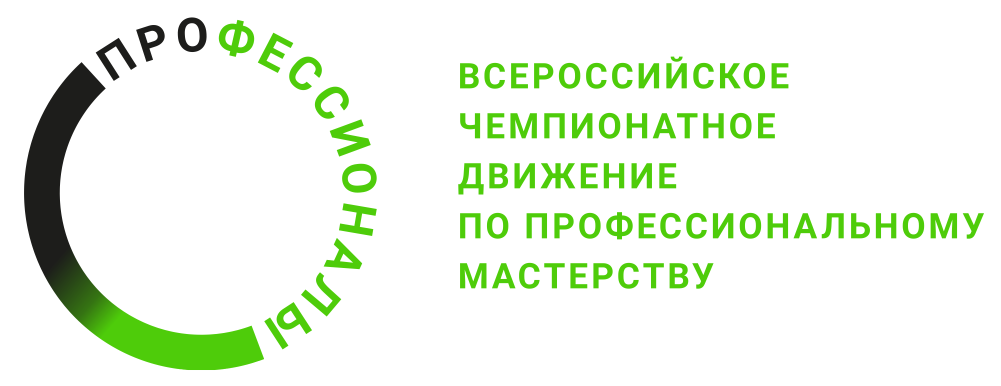 ПРОГРАММА ПРОВЕДЕНИЯРегионального этапа чемпионата (Красноярский край)по компетенции Дошкольное воспитание ЮНИОРЫОбщая информацияОбщая информацияПериод проведения26.02.2024 – 01.03.2024Место проведения и адрес площадкиг. Красноярскул. Академика Киренского, 70ФИО Главного экспертаХаритонова Наталья ЮрьевнаКонтакты Главного эксперта+9135788179 Hn1971@bk.ruД-2  / «25» февраля 2024 г.Д-2  / «25» февраля 2024 г.10:00- 14:00Подготовка документов ГЭ14:00-15:00Обед 15.00-15.30Прибытие, регистрация экспертов15.30-17.30Знакомство с ТБ, подписание протоколов17.30-19.00Согласование 30% изменение задания, критерий оценки19:00-20:00Блокировка критерий оценки, подписание протоколаД-1  / «26» февраля 2024г.Д-1  / «26» февраля 2024г.09:30-09:45Прибытие участников на площадку, регистрация, жеребьевка09:45-10:00Знакомство с ТБ, подписание протоколов10:00-12:15Знакомство с площадкой, документами, подписание протоколов12:15-13.00Обед 13:00-15:00Знакомство с оборудованиемД1  / «27» февраля 2024 г.Д1  / «27» февраля 2024 г.13:30-14:00Прибытие участников, регистрация, инструктаж по ТБ, жеребьевка, брифинг участников  14:00-17:00Разработка Модуль А: «Взаимодействие с родителями (законными представителями) и сотрудниками образовательной организации»  (3 часа) Задание. Разработка совместного проекта воспитателя, детей и родителей; оформление паспорта проекта группы ДОО.17:00Открытие 17.00-19:00Экспертная оценка19:00-20:00Внесение оценок в системуД2  / «28» февраля 2024 г.Д2  / «28» февраля 2024 г.10:30-10:45Прибытие участников, регистрация, инструктаж по ТБ, жеребьевка, брифинг участников  10:45-13:45Разработка Модуль Б. Задание «Разработка, организация и проведение интегрированного занятия с детьми дошкольного возраста» (3 часа, демонстрация 15 мин)Задание. «Разработка и проведение интегрированного занятия по познавательному развитию» 13:45-14:00Кофе-пауза14:00-15.30Демонстрация Модуль Б15:30-16:00Обед16:00-18:00Экспертная оценка18:00-19:30Внесение оценок в системуД3  / «29» февраля 2024г.Д3  / «29» февраля 2024г.11:30-12:00Прибытие участников, регистрация, инструктаж по ТБ, жеребьевка, брифинг участников  12:00-15:00Модуль В. «Организация различных видов деятельности и общения детей дошкольного возраста» (3 часа, демонстрация 20 мин)Задание: Организация, руководство и реализация фрагментов мероприятия с включением беседы, дидактической игры на ИКТ оборудовании, сюжетно-ролевой игры (с элементами самостоятельной деятельности детей)15:00-15:30Обед15:30-17:30Демонстрация Модуль. В17:30-19:30Экспертная оценка19:30-20:30Внесение оценок в систему20:30-21:30Блокировка оценок, подписание итогового протокола